Fabrication d’une glace à eau et bonbons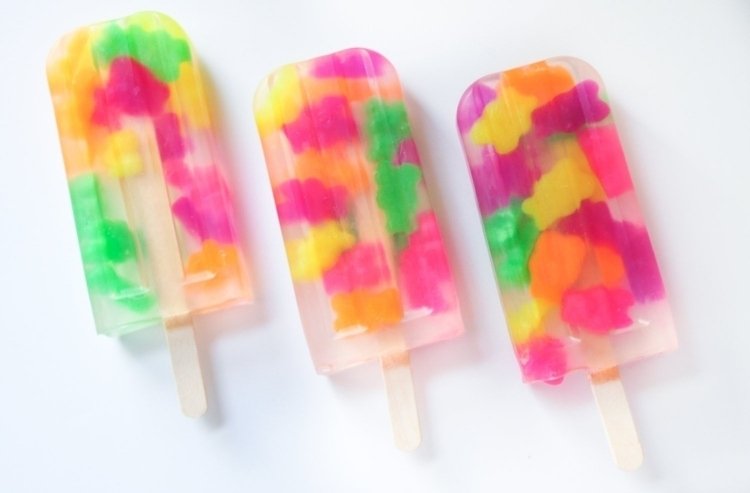 